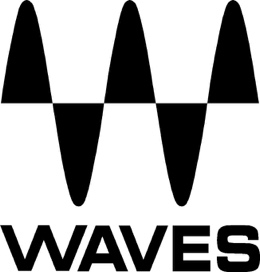 PRESS RELEASEContact: Clyne Media, Inc.Tel: (615) 662-1616FOR IMMEDIATE RELEASEWaves StudioRack Can Now Host VST3 Plugins by Any ManufacturerKnoxville, TN, September 6, 2022 — Waves Audio, the world’s leading developer of professional audio signal processing technologies and plugins, announces that the Waves StudioRack plugin chainer can now host VST3 plugins by any brand.With the latest update (V14) of Waves StudioRack, you can create, save and load complete plugin chains containing both your Waves plugins and your VST3 plugins by other brands.VST3 plugins by other manufacturers work within Waves StudioRack just the same as Waves plugins do: You can assign all your plugins to macros for quick control of multiple plugin parameters simultaneously. You can turn any plugin, Waves or non-Waves, into a powerful multiband tool, using StudioRack’s multiband splits. And you can create instant parallel chain splits, using any of your Waves plugins as well as other VST3 plugins.

StudioRack allows you to build complete chains of up to eight plugins from just one DAW insert and save them for instant recall. You can assign multiple parameters from different plugins in your chain to StudioRack’s macro controls – essentially enabling you to build your own “custom plugins.” Parallel processing racks let you split your audio, from any point in any chain, into parallel mono, stereo and M/S racks – to add more punch, space, and presence to your signal – without having to create complex routings in your DAW. And with StudioRack’s multiband split racks, you can turn any StudioRack-compatible plugin (by Waves or any other brand) into a multiband processor, with detailed control over your crossover points. StudioRack allows you to save entire chains with their internal routings and open them instantly in any DAW, making it easier than ever to collaborate with producers and mixers who use a DAW different than yours. The ability to host VST3 plugins also means you can use your VST3 plugins freely in non-VST3 DAWs like Logic or Pro Tools. Plugin search is easy and complemented by more than 170 presets for complete plugin chains.With the new Waves StudioRack, the full power of sound creation is in your hands. Get StudioRack FREE and use your entire VST3 collection in powerful chains.Video:FREE: StudioRack Now Hosts VST3 Plugins by ANY Brand: https://youtu.be/FK0HRDOoDC0 …ends 355 wordsPhoto file 1: StudioRack.JPGPhoto caption 1: Waves StudioRack plugin chainer can now host VST3 plugins by any brandAbout Waves Audio Ltd.:Waves is the world’s leading developer of audio DSP solutions for music production, recording, mixing, mastering, sound design, post-production, live sound, broadcast, commercial and consumer electronics audio markets. Since its start in the early '90s, Waves has developed a comprehensive line of over 250 audio plugins and numerous hardware devices. For its accomplishments, Waves received a Technical GRAMMY® Award in 2011, and its early flagship plugin, the Q10 equalizer, was selected as an inductee into the TECnology Hall of Fame. Increasingly leveraging pioneering techniques in artificial intelligence, neural networks and machine learning, as well as the company’s three decades of accumulated expertise in psychoacoustics, Waves technologies are being used to improve sound quality in a growing number of market sectors. Around the world, Waves’ award-winning plugins are utilized in the creation of hit records, major motion pictures, and top-selling video games. Additionally, Waves now offers hardware-plus-software solutions (including the revolutionary eMotion LV1 mixer) for professional audio markets. The company’s WavesLive division is a leader in the live sound sector, spearheading the development of solutions for all live platforms. Products from Waves Commercial Audio enable A/V system integrators and installers to deliver superior sound quality for corporate, commercial, government, educational, entertainment, sports and house-of-worship applications. Under its Maxx brand, Waves offers semiconductor and licensable algorithms for consumer electronics applications, used in laptops, smartphones, smart speakers, gaming headsets, TVs and more from industry leaders such as Dell, Google, Fitbit, Acer, Asus, Hisense and others.North America Offices:Waves, Inc., 2800 Merchants Drive, Knoxville, TN 37912; Tel: 865-909-9200, Fax: 865-909-9245, Email: info@waves.com,  Web: http://www.waves.com  Corporate Headquarters Israel:Waves Ltd., Azrieli Center, The Triangle Tower, 32nd Floor, Tel Aviv 67023, Israel; Tel: 972-3-608-4000, Fax: 972-3-608-4056, Email: info@waves.com, Web: http://www.waves.com  Waves Public Relations:Clyne Media, Inc., 169-B Belle Forest Circle, Nashville, TN 37221;Tel: 615-662-1616, Email: robert@clynemedia.com, Web: http://www.clynemedia.com  